附件3省内跨区域经营食盐批发企业相关信息（福建省泉州晶海轻化有限公司）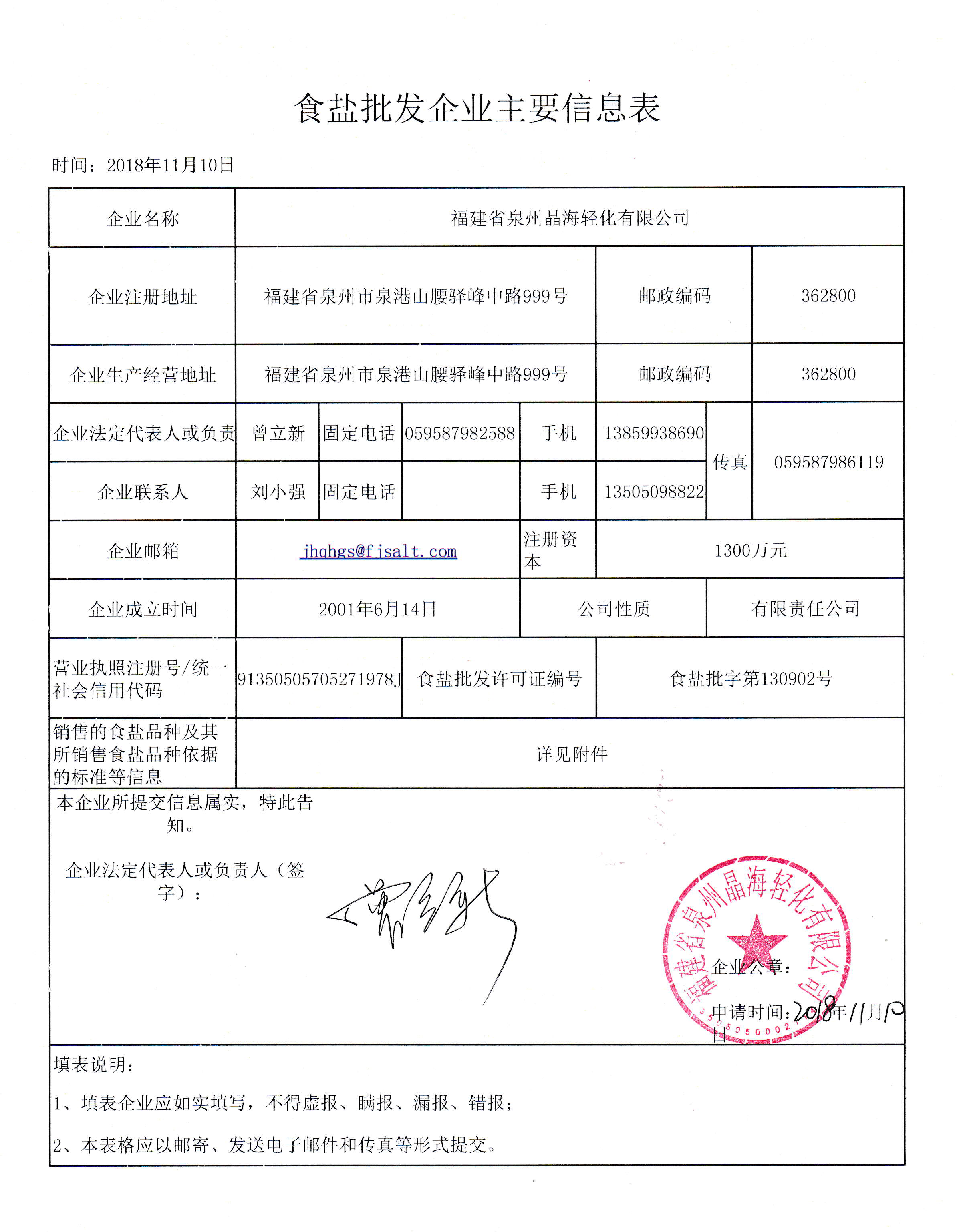 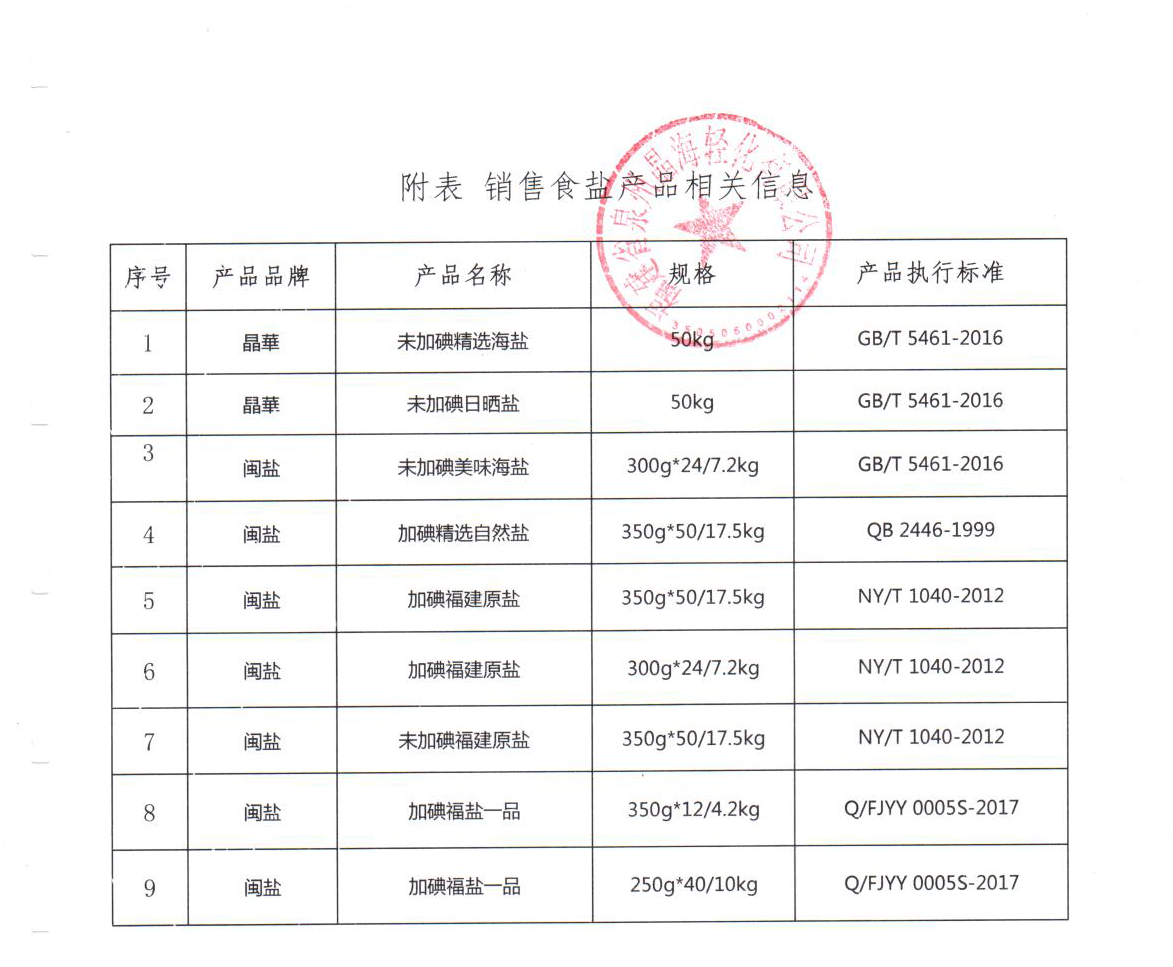 